LIKOVNO SNOVANJE 1 in 2Učenci si na spletni povezavi pogledajo film »SKRIVNOST PICASSO«https://www.youtube.com/watch?v=JFTtYOJDTJsTer na Vikipediji preberejo o tem španskem slikarju:https://sl.wikipedia.org/wiki/Pablo_Picasso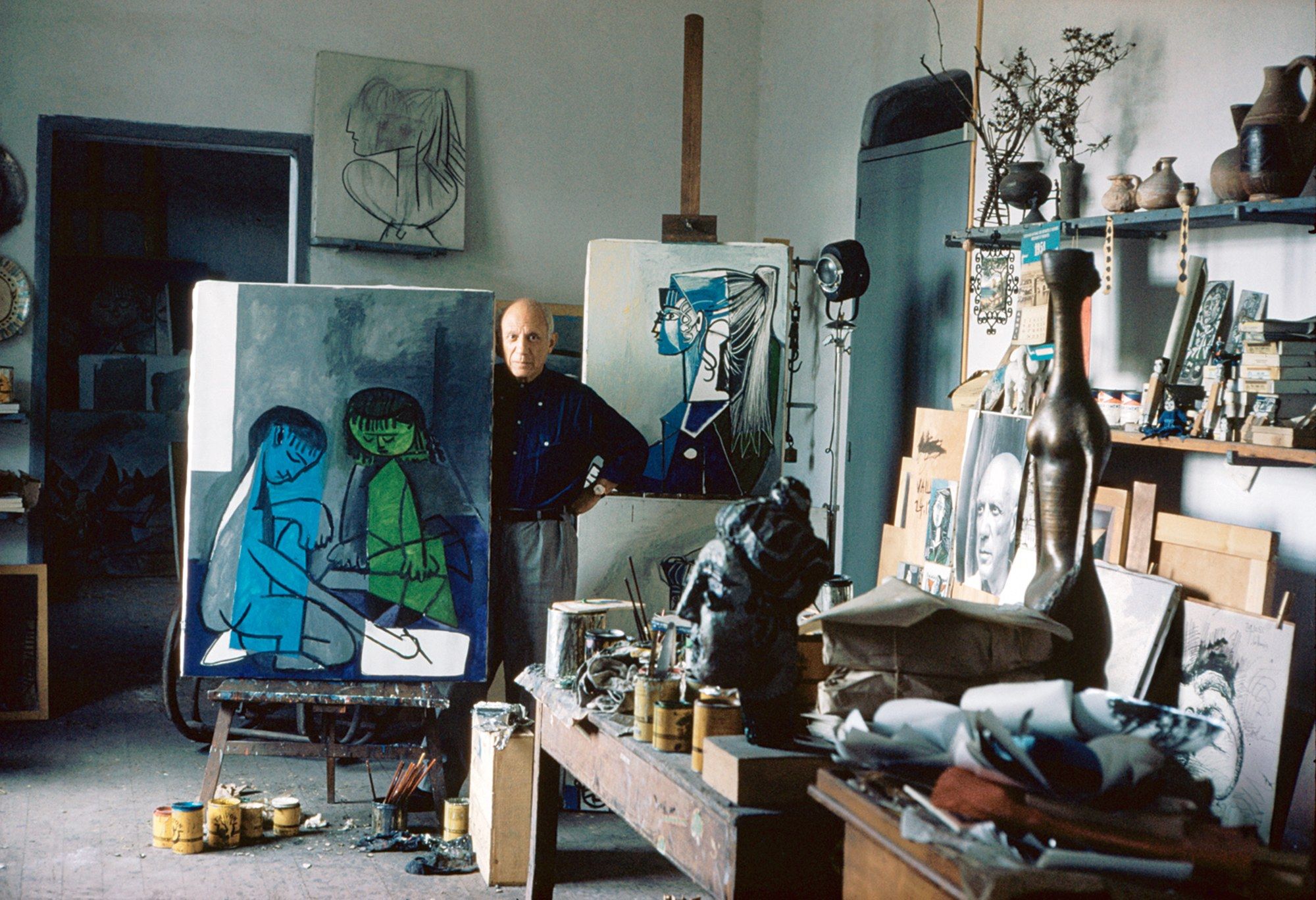 Pablo Picasso v svojem ateljeju.